Jak se bavíme na zámku v Melči-----------------------------------------Pro rodiče, učitele i pro nás, vychovatele, jak zabavit děti, když nemůžeme cestovat, ani využívat nabídek zájmových kroužků, akcí, kulturních i sportovních dění je těžká otázka. Nejinak je tomu i v našem dětském domově. Stále vymýšlíme nové a nové aktivity, které děti zaujmou. Velmi úspěšná akce byla fotografická soutěž na téma jaro. Mobilní telefon, či tablet májí malí i velcí, a tak o fotografie nebyla nouze. Fotek bylo opravdu hodně a porotě dalo velkou práci vybrat ty nejlepší, na komunitním kruhu jsme ocenili všechny soutěžící děti a první tři děti dostaly i malý dárek. Dále chci a musím zmínit i naši večerní aktivitu, a tou je běh. Z jednorázového vyběhnutí téměř ještě v zimě se stalo pravidelné dvoukilometrové běžecké zápolení  s cílem kdo přiběhne jako první k domovním dveřím. Děti nebyly zvyklé běžet tak dlouhou trať, nejprve musely prokládat běh i chůzí, ale dnes už můžu sdělit, že vzdálenost někteří uběhnou na jeden zátah a přijde doba, kdy mě někdo z nich porazí. K našim nejlepším a již dlouhodobým aktivitám, kdy děti dávají od srdce i něco druhým, patří výroba dárečků pro sestřičky z „ kovidového“ oddělení Slezské nemocnice v Opavě i pro seniory v Domově Vítkov. Naučili jsme se tvořit enkaustickou technikou, pro sestřičky jsme zarámovali z přáníček a pozdravů velký obraz, seniorům jsme vyrobili malé závěsy na strom přání. Děti jim z druhé strany závěsů napsaly krátká přání, nebo i básničky. Těšíme se, až jim pojedeme předčítat z knížek, tak jako dříve. Od sestřiček z nemocnice máme i zpětnou vazbu, děkují nám na sociálních sítích a posílají nám pozdravy. Děti tak hned vidí, že udělaly někomu velkou radost a někoho tím potěšily. Je důležité učit děti empatii, obdarovat druhého a rozdávat radost. Děti z dětského domova  samy moc radosti nezažily, ale k životu ji potřebujeme všichni.Zuzana Veselá, vychovatelka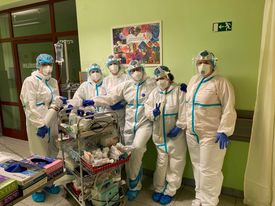 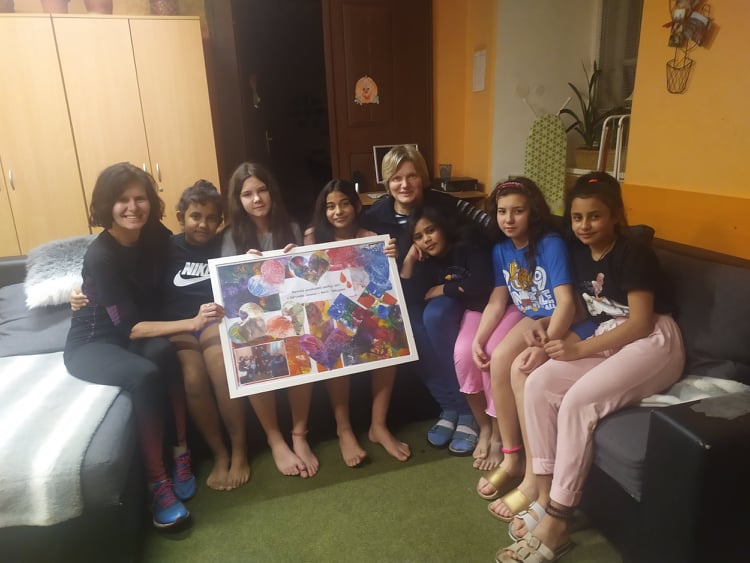 